Frilled Lizard Scavenger Hunt – World Book Kids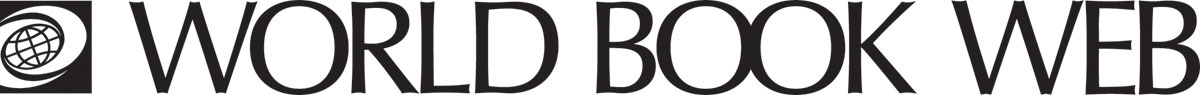 Learn more about the frilled lizard on the World Book Web.Why does the frilled lizard spread its frill?
________________________________________________________________ Where is the frilled lizard found?
________________________________________________________________What gives the frilled lizard its name?________________________________________________________________Where does the frilled lizard spend most of its time?
________________________________________________________________What does the frilled lizard eat?________________________________________________________________What eats the frilled lizard?________________________________________________________________How many eggs does a female frilled lizard lay?________________________________________________________________Learn more:Learn more about the frilled lizard in Student: http://www.worldbookonline.com/student/article?id=ar724581 Learn more about lizards here: http://www.worldbookonline.com/kids/home#article/ar831521 ANSWERS:The frilled lizard spreads its frill to make itself appear larger and scare away animals that would eat the lizard. Northern Australia and southern New Guinea. The broad flap of skin around its neck. The frilled lizard spends most of its time in trees. It climbs down to feed. Frilled lizards eat mostly ants, spiders, and termites. It sometimes eats small lizards and rodents. Large birds, monitor lizards, snakes, dingoes, and cats eat the frilled lizard. Frilled lizards lay from 5 to 25 eggs. 